Технологическая карта урокаФ. И. О. преподавателя: Круглова М.Н.УД: физикаБазовый учебник: В.Ф.ДмитриеваТема 3.2. Законы постоянного тока Тема занятия: Соединение проводниковЦели урока: изучить соединения проводников, познакомить студентов с правилами последовательного и параллельного соединения проводников, на примере последовательного и параллельного соединения проводников научиться применять закон Ома, а также раскрыть практическое значение закона Ома при последовательном и параллельном соединении проводников, научиться строить схемы электрических  цепей при последовательном и  параллельном соединении проводников.Задачи урока:1.Воспитательные (личностные результаты): - чувство гордости и уважения к истории и достижениям отечественной физической науки; физически грамотное поведение в профессиональной деятельности и в быту при обращении с приборами и устройствами;- готовность к продолжению образования и повышения квалификации в избранной профессиональной деятельности и объективное осознание роли химических компетенций в этом;- умение использовать достижения современной физической науки и физических технологий для повышения собственного интеллектуального развития в выбранной профессиональной деятельности;2.Развивающие (метапредметные  результаты): - использование основных интеллектуальных операций: постановки задачи, обобщать, систематизировать знания, выявления  причинно-следственных связей, формулирование выводов для изучения различных сторон физических явлений и процессов, с которыми возникает необходимость сталкиваться в профессиональной деятельности .- использование различных источников для получения физической информации, умение оценить ее достоверность.3. Образовательные (предметные результаты): - сформированность представлений о роли и месте физики в современной научной картине мира; понимание физической сущности наблюдаемых во Вселенной явлений, роли физики в формировании кругозора и функциональной грамотности человека для решения практических задач;- владение основополагающими физическими понятиями; уверенное использование физической терминологии;- владение основными методами научного познания: наблюдение, описание, измерение. - сформированность умения применять полученные знания для объяснения условий протекания физических явлений в природе, профессиональной сфере и для принятия практических решений в повседневной жизни;- сформированность собственной позиции по отношению к физической информации, получаемой из разных источников.Тип урока:  комбинированныйНеобходимое оборудование: Схема последовательного соединения проводников;Схема параллельного соединения проводников;Раздаточный материал;Ментальные карты;Ноутбук, проектор, презентация.СТРУКТУРА И ХОД УРОКАП – познавательные УУД   Р – регулятивные УУД   К – коммуникативные УУД   Л – личностные УУДТаблица № 1 Таблица № 1 Таблица № 1 Карточка домашнего задания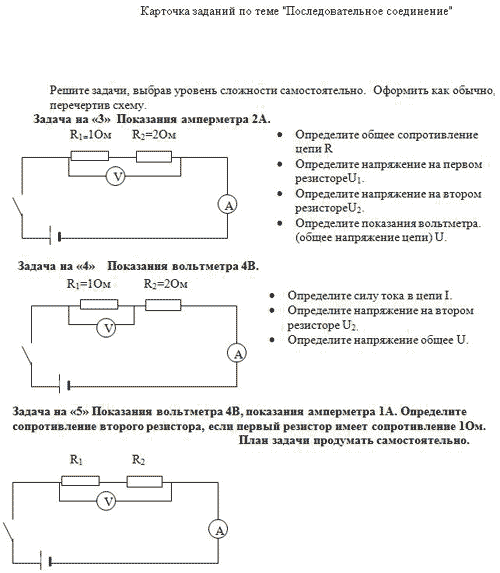 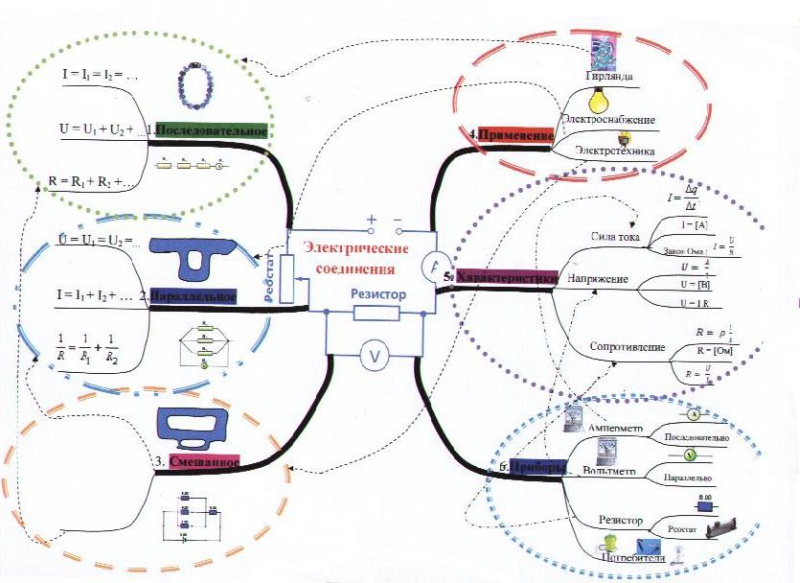 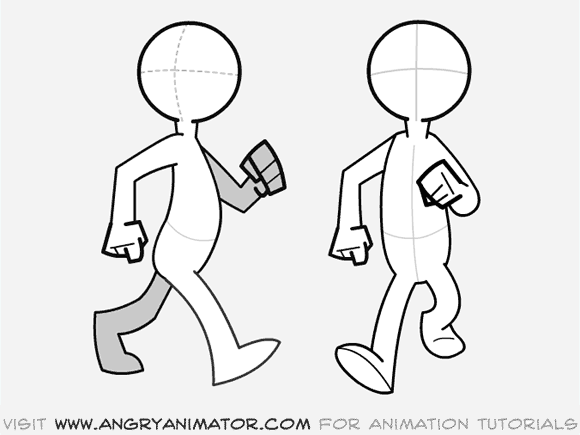 Этапы урокаДеятельность преподавателяДеятельность студентовФормируемые УУД12 минОрганизационный момент. Мотивация.Предлагает студентам составить тему занятия из слов: проводники, соединить, последовательность, параллельность.Организация студентов на урок: приветствует студентов, проверяет готовность группы к уроку.Приветствуют преподавателя. Готовы к уроку.Составляют тему занятия: Соединение проводниковЛ. Умение проявлять дисциплинированность, формирование личностного отношения к предмету, к окружающим, к самому себе.К.Планирование учебного сотрудничества 2 3 минСообщение темы урока, постановка целей, мотивация учебной деятельностиЦелеполагание с участием студентов. Задает вопросы студентам: Что вы знаете о соединении проводников? А что бы вам хотелось узнать?Записывает дату и  тему занятия на доске. Подводит обучающихся к постановке целей урока. Ставитдиагностируемые  цели урока. Слушают, записывают дату занятия в тетрадях.Отвечают на вопросы, самостоятельно выделяют и формируют учебные целиР.Целеполагание.П. Самостоятельное выделение и формирование учебной цели33 минПланирование. Для того, чтобы ответить на вопросы, будем внимательно слушать,а результаты оформим в виде таблицы.Оформление таблицы:Мотивирует студентов к процессу учебной деятельности.Планирование последующих действий. Оформление таблицы.Р. Планирование.П. (общеучебные). Структурирование знаний, информационный поиск4 10 минАктуализация знаний. Проверка ДЗ.Фронтальный устный  опрос.Как называются вещества, в которых течение электрического тока осуществляется за счет дрейфа большого количества свободных электронов? (проводники).Как называются вещества, не проводящие электрический ток? (диэлектрики).Назовите основные физически величины электрической цепи? (сила тока, сопротивление, напряжение).Какой величиной является сила тока: скалярной или векторной? (скалярная).Продолжите предложение: График, на котором изображена зависимость электрического тока от приложенного напряжения, называется … (вольт – амперной характеристикой).От каких физических величин зависит электрическое сопротивление? (материала, длины и площади поперечного сечения проводника).От какой физической величины зависит удельное сопротивление проводника? (температуры).Какой ученый экспериментально установил, что сила тока в металлических проводниках пропорциональна приложенному напряжению? (Георг Ом).Продолжите предложение: явление обращения электрического сопротивления в нуль называется … (сверхпроводимостью).Продолжите предложение: работа, которую совершают сторонние силы при перемещении единичного положительного заряда вдоль всей цепи, равна …. (ЭДС источника тока).Индивидуальная работа: заполнить таблицу № 1. Вспомнить закон Ома. Прописать на доске формулу Проводит фронтальный устный опрос.Объясняет работу с таблицей № 1. По окончании выполненной работы проводит взаимоконтроль.Отвечают на поставленные вопросы.Активное участие в диалоге с преподавателем.Заполняют таблицу № 1. Р. КонтрольК.Умение выражать свои мысли.П (логические). Построение логической цепи рассужденийП.(общеучебные).Контроль.К.Управление поведением партнера – контроль, коррекция, оценка действий партнера.Р.Оценка.Л.Ценностно – смысловая ориентация510 минВведение новых знаний. Излагается новый материал, подводя диалог к основным физическим понятиям и практического применения закона Ома при последовательном и параллельном соединении проводников.Проводники в электрической цепи могут соединяться последовательно и параллельно.Последовательное соединение проводников.При последовательном соединении (см.рис.) 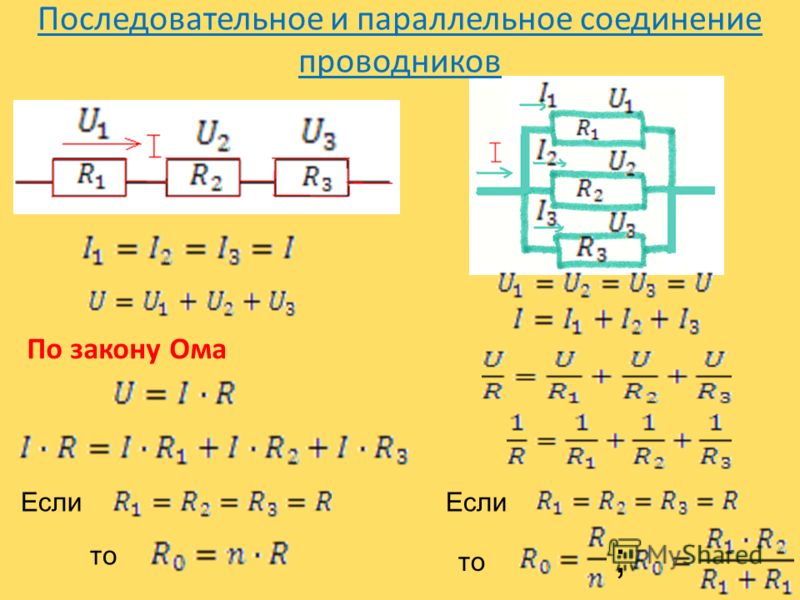 сила тока во всех частях одинакова, т.е. I=const;общее сопротивление цепи, состоящей из последовательно соединенных проводников, равно сумме сопротивлений отдельных проводников R=R1+R2;напряжение на концах цепи равно сумме напряжений последовательно соединенных проводников U=U1+U2. Применение последовательного соединения проводников: амперметр, елочные гирляндыПараллельное соединение проводников.При параллельном соединении проводников (см.рис.)             I1            I                      I2                                       UСила тока в неразветвленной части цепи равна сумме сил токов, текущих в разветвленных участках I=I1+I2;Напряжение при параллельном соединении проводников одинаково U=const;Общее сопротивление проводников, соединенных параллельно рассчитывается следующим образом: I ~  (по закону Ома), следовательно:  = + , следовательно R= .Применение параллельного соединения проводников: вольтметр, бытовые приборы.Формирует представление о последовательном и параллельном соединении проводников.Внимательно слушают преподавателя, принимают участие в диалоге, работают с новым материалом: конспектируют, вносят в тетрадь схемы соединения проводников и законы для последовательного и параллельного соединения проводников К.Умение выражать свои мысли.К.Построение речевых высказываний.П(общеучебные). Умение адекватно, осознанно и произвольно строить речевые высказывания в устной и письменной речи.Р.Коррекция.П(логические).Построение логической цепи рассуждений.К.Владение монологической и диалогической формами речи.П(логические).Наблюдение62 минФизминутка.1.Построить последовательное соединение проводников.2.Построить параллельное соединение проводниковФормирует здоровый образ жизни и сохранность здоровья студентовВыполняют упражненияЛ.Формирование здоровой личности710 минЗакрепление пройденного материала. Задание: 1.Зарисовать в тетради все возможные электрические схемы электрических цепей, которые можно изготовить, имея четыре резистора.2.Рассчитать общее сопротивление для каждой электрической цепи, если R1 = 1 Ом, R2 = 2 Ом, R3 = 3 Ом, R4 = 4 Ом .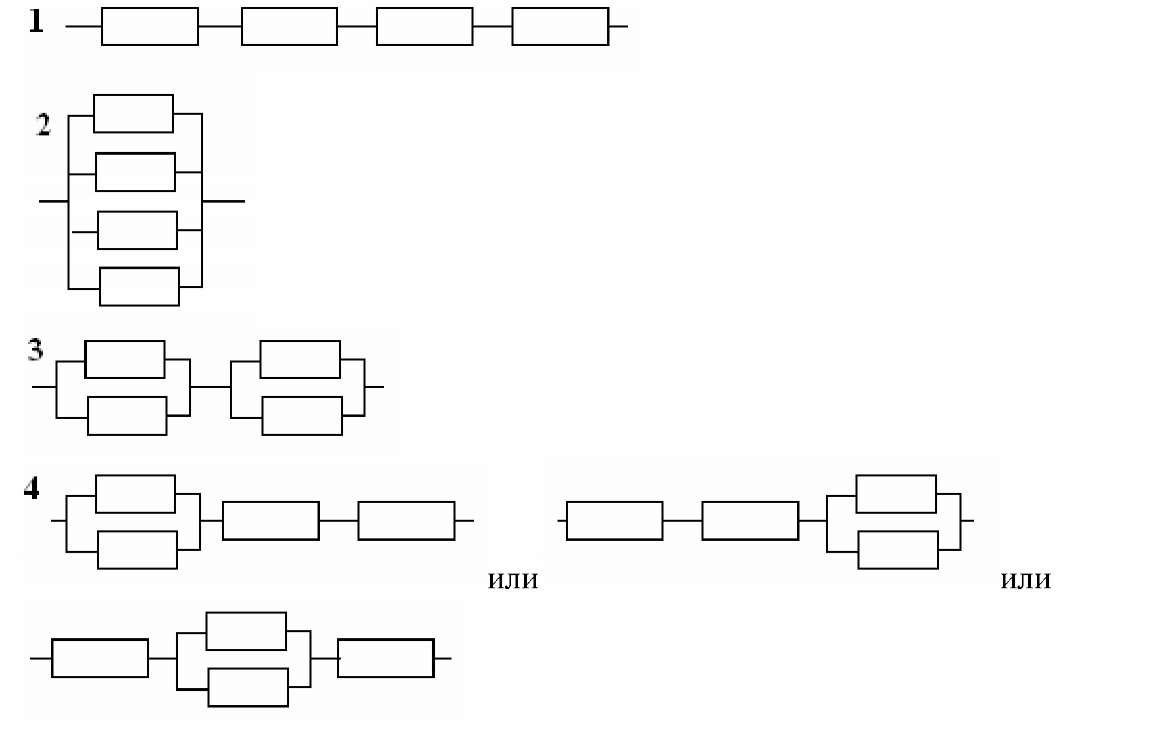 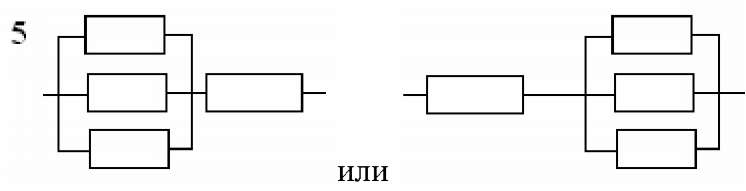 Оценивание:За каждую нарисованную электрическую схему с рассчитанным для неё общим сопротивлением студенты ставят плюс на полях тетради. Суммируют и выставляют общую оценку своей деятельности:7 - 10 - оценка 5 (отлично)5 - 6 - оценка 4 (хорошо)3 - 4 - оценка 3 (удовлетворительно)Студенты, которые не успели зарисовать и рассмотреть все схемы на уроке, должны доделать задание дома, оценка выставляется в начале следующего урока. Продолжить заполнение таблицы:Формирует представление о практической значимости закона Ома при последовательном и параллельном соединении проводниковСформированность и аргументация своих ответов.Анализируют свою деятельность. Заполняют колонку в таблице «Узнал».К.Построение речевых высказываний.П. Анализ82 минРефлексия. «Лестница успеха»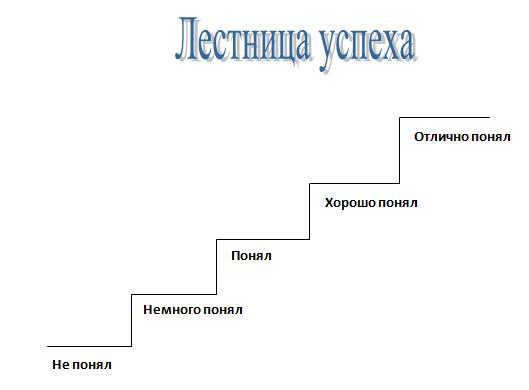 Отметить на  лестнице ту ступень, которая подходит вам больше всего за работу на сегодняшнем занятии. Формирует рефлексивную деятельностьПриостановка мыслительной деятельности, обобщениеР.Саморегуляция92 минПодведение итогов урока:Анализ и оценка работы деятельности студентов Фронтальный устный опросЧто нового узнали на уроке?Что было интересно?Знания, полученные на уроке пригодятся вам в будущей профессии? Как вы считаете, достигли ли  мы в процессе деятельности на уроке поставленных целей?Анализирует и комментирует работу студентов на занятии. Формирует осознание правильных ответов на поставленные вопросы.Анализируют свою деятельность. Сформированность и аргументация своей деятельности. Р.Оценка.К.Владение монологической и диалогической формами речи.101 минДомашнее задание: С.211, №798, 799 (сб.Рымкевича).Решите задачи в карточке домашнего задания,  выбрав свой уровень.Составить ментальную  карту или кластер  по теме «Соединение проводников»Краткий инструктаж по выполнению д/зЗаписывают д/зЛ.Формирование личностного отношения к предмету, к окружающим, к самому себе.П(общеучебные).Структурирование знаний, информационный поискНазвание физической величиныЗакон Ома для физической величиныФормула физ. вел.Единица измерения в СИСила электрического токаЭлектрическое напряжениеЭлектрическое сопротивлениеНазвание физической величиныЗакон Ома для физической величиныФормула физ. вел.Единица измерения в СИСила электрического токаЭлектрическое напряжениеЭлектрическое сопротивлениеНазвание физической величиныЗакон Ома для физической величиныФормула физ. вел.Единица измерения в СИСила электрического токаЭлектрическое напряжениеЭлектрическое сопротивлениеНе понялХорошо понялПонялОтлично понялНемного понял